Prince Albert Speed Skating Club (PASSC)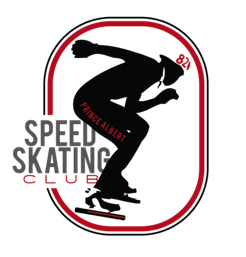 2022-2023  REGISTRATION FORMPlease PRINT information clearly Skater’s Name (first and last) ______________________________  Home phone # :  _________________Home Address:    _______________________________________________________________________________			Street					City or Town			Postal CodeParent Name:  _____________________________    		Parent Name: ______________________________   Parent Cell #:  ______________________________		Parent Cell #:  _____________________________Alternate Contact Name: ______________________________________ Relationship to skater: _______________Alternate Phone #: _______________________________	How did you hear about our club? (check all that apply)___ Facebook    ___ Website     ___ Magnet Sign Ad     ___ Word of mouth     ___ Poster     ___ School Newsletter     ___ Other***Email Address:	 __________________________________________________________  *** MUST be provided – for club news and schedule changes MEDICAL INFORMATION FOR SKATERS (MUST be completed & signed)Do any of the skaters registered have any known medical conditions (asthma, allergies, etc.) that could affect their participation in any aspect of our program?       YES _____		NO _____If “YES”, please provide the following:Skater name:  ______________________________________Details of medical condition:________________________________________________________________________________________________________________________________________________________________________________________________________________________________________________________________________________________________________________________________________________________________________________________________________________________________________________________________________________________________________________________________________________________________________________________________________________________________				_______________________________________***Parent/Guardian Signature (if under 18 yrs of age)				Date		  		     					***********************************************************************CONSENT FORMI consent that the PRINCE ALBERT SPEED SKATING CLUB may use photographs or videos of ____________________ taken during the speed skating season for the club’s Facebook page and/or website.  I understand that these images and/or videos will not be used for any other commercial purposes.Parent Name: ____________________________________Signature: ______________________________________Date: _________________________________________  SKATER INFORMATIONFirst  NameSexM-FBirthdatedd/mm/yyAge asof June 30thSaskatchewanHealth Card #SaskatchewanHealth Card #Speed Skating Program2022-2023FeesEquip.Rental FeesTotalTotalPASSC Annual Membership Fee For liability insurance purposes, all parents and volunteers going on the ice MUST be an Associate MemberPASSC Annual Membership Fee For liability insurance purposes, all parents and volunteers going on the ice MUST be an Associate MemberPASSC Annual Membership Fee For liability insurance purposes, all parents and volunteers going on the ice MUST be an Associate MemberPASSC Annual Membership Fee For liability insurance purposes, all parents and volunteers going on the ice MUST be an Associate MemberPASSC Annual Membership Fee For liability insurance purposes, all parents and volunteers going on the ice MUST be an Associate MemberPASSC Annual Membership Fee For liability insurance purposes, all parents and volunteers going on the ice MUST be an Associate MemberPASSC Annual Membership Fee For liability insurance purposes, all parents and volunteers going on the ice MUST be an Associate MemberPASSC Annual Membership Fee For liability insurance purposes, all parents and volunteers going on the ice MUST be an Associate MemberPASSC Annual Membership Fee For liability insurance purposes, all parents and volunteers going on the ice MUST be an Associate MemberPASSC Annual Membership Fee For liability insurance purposes, all parents and volunteers going on the ice MUST be an Associate MemberPASSC Annual Membership Fee For liability insurance purposes, all parents and volunteers going on the ice MUST be an Associate MemberName of  1st Associate Member**Must completeName of  1st Associate Member**Must completeName of  1st Associate Member**Must completeName of  1st Associate Member**Must completeBirthdate (dd/mm/yy)**Must completeBirthdate (dd/mm/yy)**Must completeBirthdate (dd/mm/yy)**Must complete--FREEFREEName of 2nd Associate Member Name of 2nd Associate Member Name of 2nd Associate Member Name of 2nd Associate Member Birthdate (dd/mm/yy)Birthdate (dd/mm/yy)Birthdate (dd/mm/yy)--$20.00$20.00Family Discount  ($100 off for 3rd speed skater in family)Family Discount  ($100 off for 3rd speed skater in family)Family Discount  ($100 off for 3rd speed skater in family)Family Discount  ($100 off for 3rd speed skater in family)Family Discount  ($100 off for 3rd speed skater in family)Does family discount apply?Does family discount apply?Y-N---           Speed Skaters only - Refundable Damage Deposit            Speed Skaters only - Refundable Damage Deposit            Speed Skaters only - Refundable Damage Deposit            Speed Skaters only - Refundable Damage Deposit            Speed Skaters only - Refundable Damage Deposit            Speed Skaters only - Refundable Damage Deposit $75.00                                                                                                                                                          Total Fees    $                                                                                                                                                          Total Fees    $                                                                                                                                                          Total Fees    $                                                                                                                                                          Total Fees    $                                                                                                                                                          Total Fees    $                                                                                                                                                          Total Fees    $                                                                                                                                                          Total Fees    $                                                                                                                                                          Total Fees    $                                                                                                                                                          Total Fees    $                                                                                                                                                          Total Fees    $                                                                                                                                                          Total Fees    $      **** Please etransfer registration fees to: thepasscregistrar@yahoo.com  PAYMENT SCHEDULE        Learn to Skate Program – fees must be paid in full at registration.      Speed Skating Program – fees may be paid in 2 installments Total fee minus $200/skater at time of registrationRemaining $200/skater due November 30, 2022       PAYMENT by cash, cheque (payable to PASSC) or etransfer to:   thepasscregistrar@yahoo.com              **** Please etransfer registration fees to: thepasscregistrar@yahoo.com  PAYMENT SCHEDULE        Learn to Skate Program – fees must be paid in full at registration.      Speed Skating Program – fees may be paid in 2 installments Total fee minus $200/skater at time of registrationRemaining $200/skater due November 30, 2022       PAYMENT by cash, cheque (payable to PASSC) or etransfer to:   thepasscregistrar@yahoo.com              **** Please etransfer registration fees to: thepasscregistrar@yahoo.com  PAYMENT SCHEDULE        Learn to Skate Program – fees must be paid in full at registration.      Speed Skating Program – fees may be paid in 2 installments Total fee minus $200/skater at time of registrationRemaining $200/skater due November 30, 2022       PAYMENT by cash, cheque (payable to PASSC) or etransfer to:   thepasscregistrar@yahoo.com              **** Please etransfer registration fees to: thepasscregistrar@yahoo.com  PAYMENT SCHEDULE        Learn to Skate Program – fees must be paid in full at registration.      Speed Skating Program – fees may be paid in 2 installments Total fee minus $200/skater at time of registrationRemaining $200/skater due November 30, 2022       PAYMENT by cash, cheque (payable to PASSC) or etransfer to:   thepasscregistrar@yahoo.com              **** Please etransfer registration fees to: thepasscregistrar@yahoo.com  PAYMENT SCHEDULE        Learn to Skate Program – fees must be paid in full at registration.      Speed Skating Program – fees may be paid in 2 installments Total fee minus $200/skater at time of registrationRemaining $200/skater due November 30, 2022       PAYMENT by cash, cheque (payable to PASSC) or etransfer to:   thepasscregistrar@yahoo.com              **** Please etransfer registration fees to: thepasscregistrar@yahoo.com  PAYMENT SCHEDULE        Learn to Skate Program – fees must be paid in full at registration.      Speed Skating Program – fees may be paid in 2 installments Total fee minus $200/skater at time of registrationRemaining $200/skater due November 30, 2022       PAYMENT by cash, cheque (payable to PASSC) or etransfer to:   thepasscregistrar@yahoo.com              **** Please etransfer registration fees to: thepasscregistrar@yahoo.com  PAYMENT SCHEDULE        Learn to Skate Program – fees must be paid in full at registration.      Speed Skating Program – fees may be paid in 2 installments Total fee minus $200/skater at time of registrationRemaining $200/skater due November 30, 2022       PAYMENT by cash, cheque (payable to PASSC) or etransfer to:   thepasscregistrar@yahoo.com              **** Please etransfer registration fees to: thepasscregistrar@yahoo.com  PAYMENT SCHEDULE        Learn to Skate Program – fees must be paid in full at registration.      Speed Skating Program – fees may be paid in 2 installments Total fee minus $200/skater at time of registrationRemaining $200/skater due November 30, 2022       PAYMENT by cash, cheque (payable to PASSC) or etransfer to:   thepasscregistrar@yahoo.com              **** Please etransfer registration fees to: thepasscregistrar@yahoo.com  PAYMENT SCHEDULE        Learn to Skate Program – fees must be paid in full at registration.      Speed Skating Program – fees may be paid in 2 installments Total fee minus $200/skater at time of registrationRemaining $200/skater due November 30, 2022       PAYMENT by cash, cheque (payable to PASSC) or etransfer to:   thepasscregistrar@yahoo.com              **** Please etransfer registration fees to: thepasscregistrar@yahoo.com  PAYMENT SCHEDULE        Learn to Skate Program – fees must be paid in full at registration.      Speed Skating Program – fees may be paid in 2 installments Total fee minus $200/skater at time of registrationRemaining $200/skater due November 30, 2022       PAYMENT by cash, cheque (payable to PASSC) or etransfer to:   thepasscregistrar@yahoo.com              **** Please etransfer registration fees to: thepasscregistrar@yahoo.com  PAYMENT SCHEDULE        Learn to Skate Program – fees must be paid in full at registration.      Speed Skating Program – fees may be paid in 2 installments Total fee minus $200/skater at time of registrationRemaining $200/skater due November 30, 2022       PAYMENT by cash, cheque (payable to PASSC) or etransfer to:   thepasscregistrar@yahoo.com        